ZONDAG 2 SEPTEMBER 2018 TUSSEN 11 EN 17 UUR                          TE LEOPOLDSBURG    INSCHRIJVINGSFORMULIER VOOR EXPOSANTENExposant:……………………………………………………………………………………………………………………………………………Bedrijf:………………………………………………………………………………………………………………………………………………..Contactpersoon: ………………………………………………………………………………………………………………………………..Straat: ………………………………………………………………………...Huisnummer:………….Bus:…………………………..Postcode/Gemeente  .........................................................................................................Telefoonnummer: ………………………………………………Fax: ……………………………………………………………………….E-mail:…………………………………………………………………………………………………………………………………………………Website:……………………………………………………………………………………………………………………………………………….Facebook:…………………………………………………………………………………………………………………………………………….□	€25,00 : commerciële stand zonder verkoop		□	€45,00 : commerciële stand met verkoop						□	€10,00 : infostand rasverenigingen, clubs en hulporganisatie        (aankruisen wat van toepassing is)Afmetingen normale stand 4x6m. Indien groter wordt per meter 20% bijgeteld.Info:  Iedere standhouder zou:A.     Een drinkbak moeten voorzien om de viervoeters van water te kunnen voorzien.B.      Zelf moeten instaan voor tent, tafel, stoelen.Wenst volgende nutsvoorzieningen/materialen ter beschikking te krijgen:  □ Wenst gecontacteerd te worden door de organisatieVia e-mail   ....................................................Via telefoon   .............................................Naam van de contactpersoon: ………………………………………………………………………………Betaling via overschrijving ten laatste op 31 juli 2018 op Rekeningnr: BE32 9731 6751 5802 met vermelding van de naam van de stand.Voor Akkoord:	                                             HANDTEKENINGTip: Na inschrijving kan u ons uw logo overmaken dan zetten wij hem op onze website.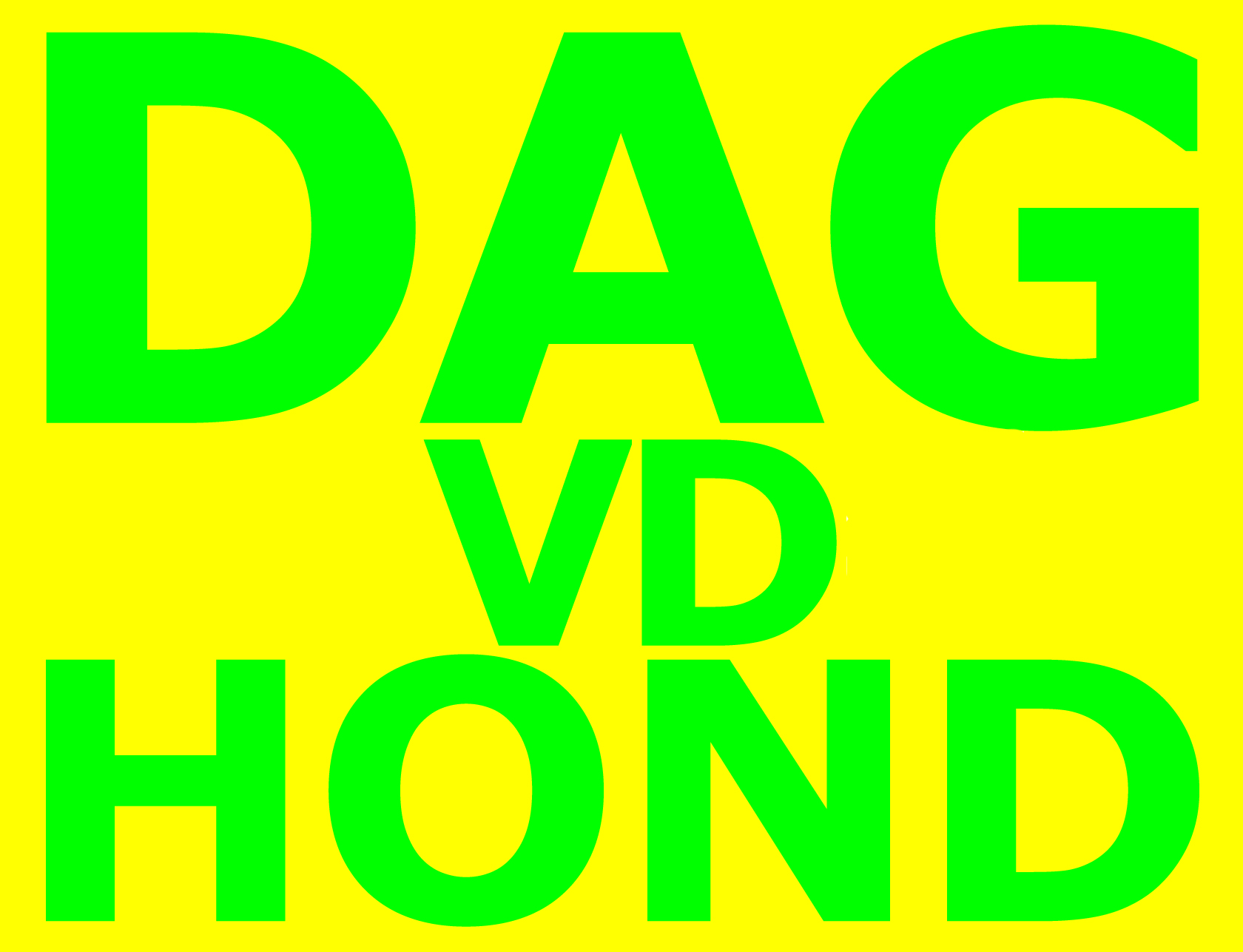 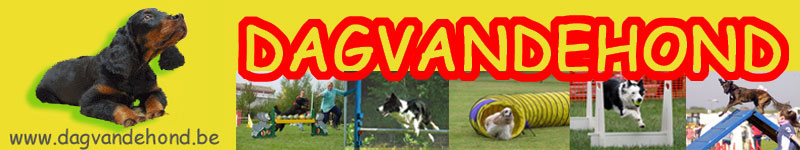 